	Images of Everyday Items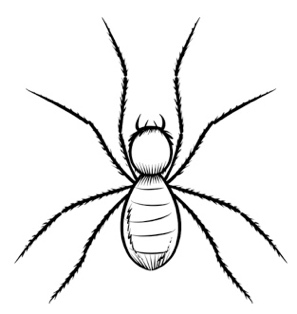 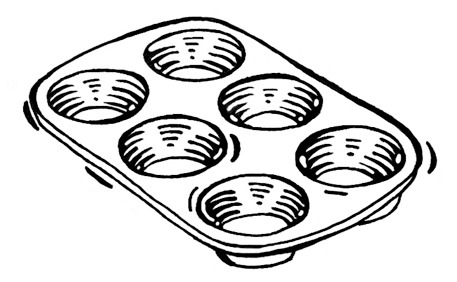 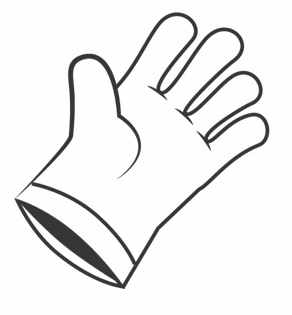 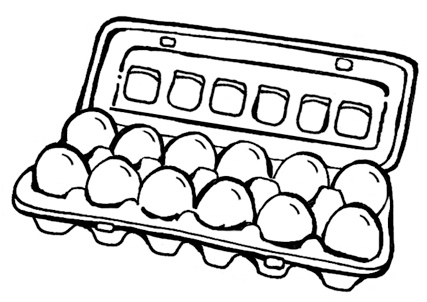 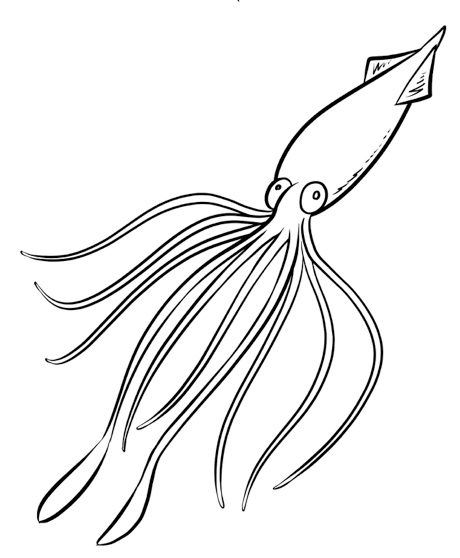 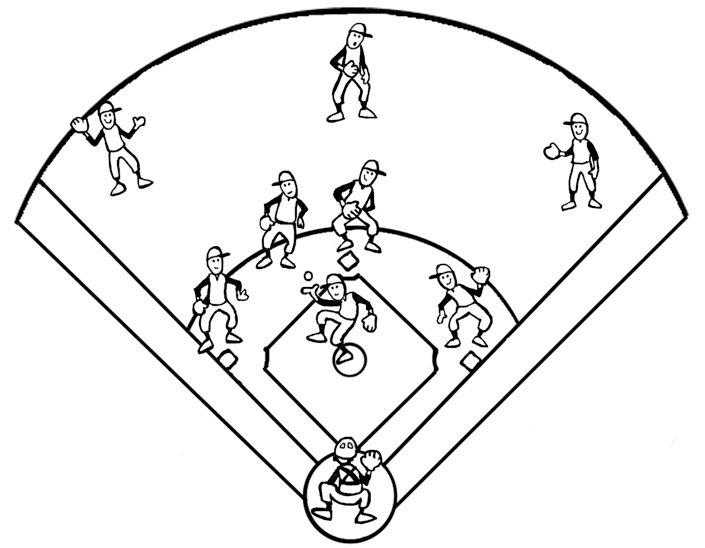 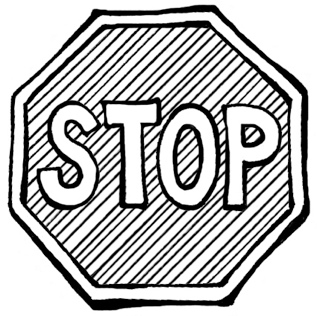 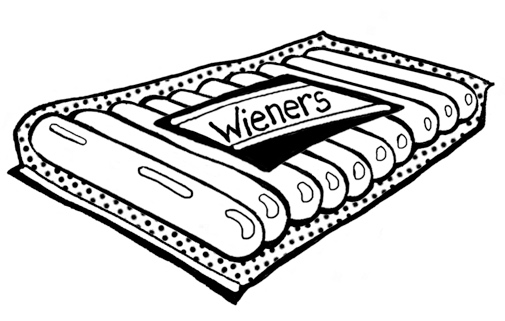 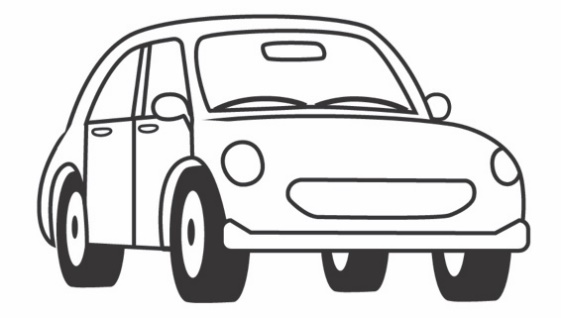 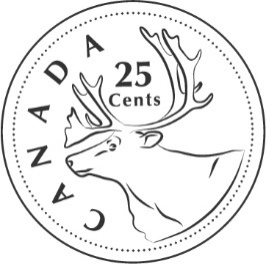 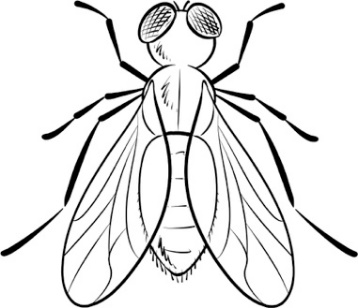 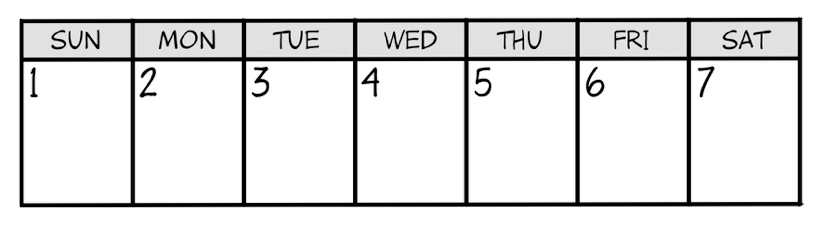 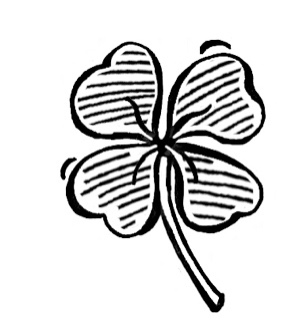 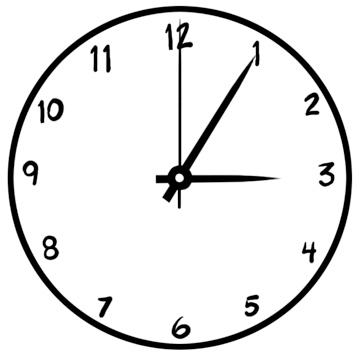 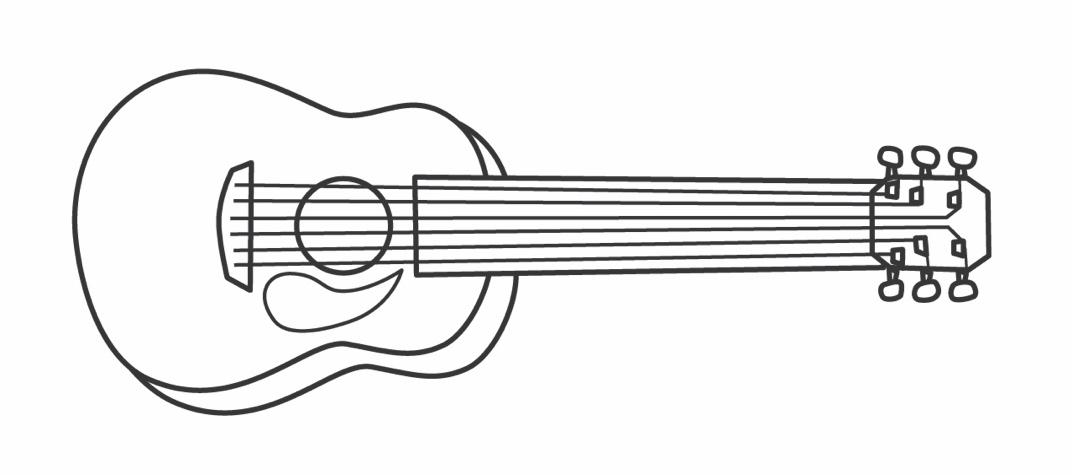 